ESA Advisory AgendaOct. 17, 2017 3:45 p.m. MHS Mrs. Driver's classroom (3rd Tuesday)Members: Brian Rueger, Bud Darwin, Jason Biagio, Kevin Elliott, Nancy Bruce, Richard Goode, Charles Fenwick, Nicole Arbelo, Brenda Merzoian     Ex Officio: Diane Rankin, Amanda Driver, Mimi SchulerWelcome and IntroductionsAdditions to agenda:Reports:P8 Report & City of Porterville: (Jason Biagio)	Student  Representatives  (Brianne)Academy Lead (Amanda Driver)Administration (Diane Rankin)Porterville College (Richard Goode)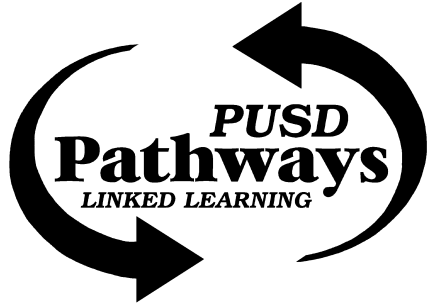 Pathway Office (Mimi Schuler)Circle J Ranch (Nancy Bruce)-Habitat Restoration planting day(s)!Sequoia Riverlands Trust (Bud Darwin)- Success Lake/USACE (Charles Fenwick)- WildPlaces (Josh Moore)  AdjournmentNext Meeting:  Tuesday December 19, 2017 (or do we want to skip December and meet in January?)